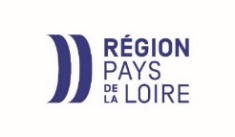 Plan Nouvelle Chance pour les jeunes décrocheursBILAN TECHNIQUE de l’APPEL A PROJETS 2024-2025A déposer dans le portail des Aides régional« Actions en faveur des jeunes en difficulté dans leur établissement»L’Appel à projets « Actions en faveur des jeunes en difficulté dans leur établissement » implique la collecte et le traitement informatisé de données à caractère personnel, conforme au Règlement général pour la protection des données (RGPD). Pour en savoir plus, vous pouvez consultez le Règlement de l’appel à projet. A -	IDENTIFICATIONCOORDONNEES DE L’ETABLISSEMENT porteur du projet :	Nom du PORTEUR référent du projet au sein de l’établissement :		FONCTION :					Contact tel + mail :TITRE DU PROJET : ---------------------------B -	Analyse du projet mis en œuvre en 2024-2025En quoi, les objectifs du projet sont-ils atteints ? Profil des jeunes bénéficiaires du projetContenu et descriptif des actions réalisées EvaluationImpact sur les élèves Préciser les suites de scolarité, le nombre de décrocheurs, les conséquences en termes d’orientation, …Satisfaction des parties prenantes au projetDes élèves,Des parents,Des partenaires ou prestataires,De l’équipe éducative.Valorisation du projetDes actions de valorisations ont-elles été menées ?Oui 		Non Indiquer lesquelles : capsules vidéo, photos, article de presse et/ou sur le site du lycée…etc…Dans l’affirmative, à transmettre à l’appui de ce bilan. Dans la négative en préciser les raisons : ----------------------PerspectivesPréciser les perspectives que vous envisagez en termes de pérennisation et de valorisation.Etabli à ….............................., le ….............................................	Signature du Chef d'établissement et cachet de l'établissementA retenir du bilan (nombre de bénéficiaires total/ objectifs atteints/impacts élèves ... (4 lignes maximum).Caractéristiques générales des jeunes bénéficiairesEléments de réponseNombre de jeunes participantsProfil des jeunes répartis par genreAge moyen des jeunes bénéficiaires (si possible)Classe fréquentée par ces jeunesActionsElèves concernésDuréeRésultats / AnalyseProblématique traitée (remédiation cognitive, mal-être, orientation scolaire, handicap, etc.)Résultats